Министерство культуры Российской ФедерацииАстраханская государственная консерватория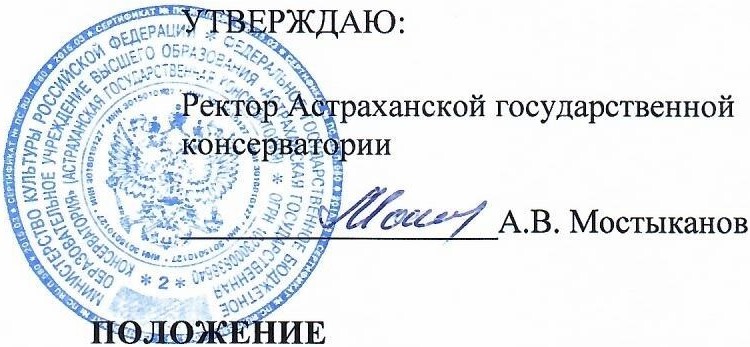 Открытого Международного конкурса исполнителей на оркестровых инструментах «Каспийская волна»НОМИНАЦИЯДуховые и ударные инструменты24 - 30 ноября 2022 годаАстрахань, 2022 годI. ОБЩИЕ ПОЛОЖЕНИЯ Международный конкурс исполнителей на духовых и ударных инструментах «Каспийская волна» (далее - Конкурс) - мероприятие, направленное на выявление молодых талантливых исполнителей, обмен педагогическим опытом, а также расширение творческих связей. Настоящее Положение о проведении Конкурса определяет: цели и задачи мероприятия; условия участия в Конкурсе; порядок организации и проведения Конкурса, награждения победителей; требования к оформлению заявочной документации. Учредителем Конкурса является Министерство культуры РФ, Астраханская государственная консерватория Организатором Конкурса является ФГБОУ ВО «Астраханская государственная консерватория» Для организации и проведения конкурса формируется оргкомитет Конкурса. Конкурсная программа реализуется в очной форме, проводится на условиях гласности и открытости, обеспечивает равные возможности участия различных возрастных групп исполнителей.II. ЦЕЛИ И ЗАДАЧИ КОНКУРСА Цели Конкурса: выявление молодых талантливых исполнителей; обмен педагогическим опытом; расширение творческих связей с ведущими учебными заведениями России и других стран. Задачи Конкурса:популяризация исполнительства на духовых и ударных инструментах;обеспечение преемственности поколений исполнителей на духовых и ударных инструментах;совершенствование педагогического мастерства преподавателей; пропаганда классической музыки.III. УЧАСТНИКИ КОНКУРСАУчастниками Конкурса могут быть:Обучающиеся учреждений среднего профессионального образования;Обучающиеся учреждений высшего и послевузовского профессионального образования;IV. ОСНОВНЫЕ МЕРОПРИЯТИЯ КОНКУРСА4.1. Программа проведения Конкурса включает:•конкурсные прослушивания и награждение победителей;•концертные мероприятия;•«круглый стол» по обмену педагогическим опытом;•мастер-классы членов жюри Конкурса;4.2. Регламент Конкурса и его итоги размещаются на сайте ФГБОУ ВО «Астраханская государственная консерватория»V. ПОРЯДОК ПРОВЕДЕНИЯ КОНКУРСА5.1. Конкурс проводится в следующих номинацияхСольное исполнительство по инструментам:> Флейта> Гобой> Кларнет> Фагот> Саксофон> Валторна> Труба> Тромбон> Туба5.2. Конкурс проводится в 2тура:-I тур (отборочный) проходит на базе учебных заведений, направляющих кандидатов для участия в конкурсе;-II тур конкурса проводится очно 24 – 30 ноября 2022 года в ФГБОУ ВО «Астраханская государственная консерватория».5.3. Категории участников и время исполнения программыГРУППА «А»: Обучающиеся учреждений среднего профессионального образования1-я категория - студенты 1-2 курсов. Время исполнения программы - не более 11 минут.2-я категория - студенты 3-4 курсов. Время исполнения программы - не более 12 минут.ГРУППА «Б»: Обучающиеся учреждений высшего и послевузовского профессионального образования;1-я категория - студенты 1-2 курсов.2-я категория - студенты 3-5 курсов.3-я категория - ассистенты – стажеры и выпускники ВУЗОВВремя исполнения программы участниками во всех категориях - не более 15 минут.Примечание: возраст участников не ограниченVI. ПРОГРАММНЫЕ ТРЕБОВАНИЯКонкурсная программа произвольнаяГРУППА «А»,    ГРУППА «Б»:Программа выбирается участником произвольно, например:- две разнохарактерных пьесы,- часть или части крупной формы,- вариации,- фантазия,- концертная пьеса.Примечание: 1. во всех возрастных группах заявленная программа исполняется наизусть.             2. по предварительной договоренности предоставляются услуги концертмейстера. Ноты конкурсной программы (для концертмейстера) подаются вместе с заявкойVII. РЕГЛАМЕНТ ПРОВЕДЕНИЯ КОНКУРСА24 ноября - торжественное открытие Конкурса25-28 ноября публичные конкурсные прослушивания и награждение победителей в группе «А» мастер – класс председателя жюри Конкурса.29-30 ноября публичные конкурсные прослушивания и награждение победителей в группе «Б» мастер - классы членов жюри Конкурсапубличные конкурсные прослушивания и награждение победителей в группе «В»«круглый стол» по итогам Конкурса торжественное закрытие Конкурса и концерт победителей экскурсионная программа (по желанию)VIII. ЖЮРИ КОНКУРСА Для проведения конкурсных прослушиваний формируется жюри в составе:председатель жюриКудря Владимир Леонидович (флейта) –  Заслуженный артист, Заслуженный деятель искусств РФ,профессор РАМ Гнесиных, профессор Сеульской консерватории, Главный дирижер и художественный руководитель Ульяновского симфонического оркестра, лауреат Национальных и Международных конкурсов.Крылов Сергей Петрович (труба) – профессор, зав. Кафедрой духовых и ударных инструментов Ростовской консерватории им. С.В. РахманиноваАлатарцев Владимир Яковлевич (труба) – Заслуженный работник культуры РФ, профессор, зав. кафедрой духовых и ударных инструментов АГК, Главный дирижер «Дирекция по реализации фестивальных, конкурсных и культурно – массовых программ», лауреат Национальных и Международных конкурсовСмиховский Виктор Сергеевич (кларнет) – профессор кафедры духовых и ударных инструментов АГК, солист симфонического оркестра Астраханского театра оперы и балета, лауреат Национальных и Международных конкурсов.Исполняемая программа оценивается по 10 бальной шкале:Гран-при - 10 баллов;1 место - с 9,0 до 9,9 балла;2 место - с 8,0 до 8,9 балла;3 место - с 7,0 до 7,9 балла; диплом - с 6,0 до 6,9 балла. Председатель и члены жюри не имеют права участвовать в оценке исполнения своих учеников. Жюри имеет право:-присуждать звание лауреата Гран-при;-присуждать не все места;-делить одно место между участниками;-награждать участников специальными дипломами;-принимать решения о сокращении программы или прекращении исполнения при согласии всех членов жюри. Решение жюри окончательно и обжалованию не подлежит.8.6. Преподаватели, подготовившие лауреатов, дипломантов и участников Конкурса, награждаются благодарственными письмами конкурса «Каспийская волна».IX. УСЛОВИЯ УЧАСТИЯ В КОНКУРСЕ9.1. Желающие принять участие в Конкурсе присылают заявку на участие, и другие необходимые документы до 1 ноября 2018 года по адресу:Астраханская государственная консерваторияПочтовый адрес : 414000 г. Астрахань, ул. Советская д.23 Адрес электронной почты:  astracons@mail.ru (с пометкой – «Каспийская волна, духовые инструменты»)9.2. Вступительный взнос на участие в конкурсе составляет: для участников группы «А» - 1500 рублей; для участников группы «Б» - 2000 рублей;9.3. Оплата вступительного взноса участниками Конкурса производится по приезду на конкурс во время регистрации по безналичному расчету 9.4. Заявки, поданные позже указанных сроков, не рассматриваются!9.5. Оргкомитет Конкурса при получении заявочных документов отправляет на электронный адрес Заявителя подтверждение о принятии документов.9.6. Все расходы участников (дорога, питание, проживание) несет направляющая сторона.9.7. Зарубежные участники самостоятельно оформляют паспорта и визу. Участники должны обратиться в Российское консульство после получения подтверждения о принятии документов. Иностранные участники оформляют визовые документы за свой счет.9.8. Оргкомитет обеспечивает участникам помощь в размещении на период проведения Конкурса по предварительным заявкам.9.9. Оргкомитет не обеспечивает участников конкурса какими-либо видами страхования.9.10. Контакты для получения дополнительной информации:Астраханская государственная консерватория414000 г. Астрахань, ул. Советская д.23 Адрес электронной почты: astracons@mail.ruX. ЗАЯВОЧНАЯ ДОКУМЕНТАЦИЯДля участия в Конкурсе необходимо до 1 ноября 2022 г. направить на адрес электронной почты astracons@mail.ru следующие документы:1. заявку по утвержденной форме;2. цветную портретную фотографию хорошего качества в формате .jpg, размер не менее 600*800 точек, разрешение не менее 300 dpi;3. творческую биографию;4. копию квитанции об уплате вступительного взноса;5. копию свидетельства о рождении или паспорта  (1 стр., регистрация);6.пенсионное свидетельство;7. ИНН.8. Согласие на обработку персональных данных:Форма 1	- Согласие на обработку персональных данных несовершеннолетнего участника конкурса;Форма 2- Согласие на обработку персональных данных совершеннолетнего участника конкурса.Внимание! Принимается только полный пакет документов!ЗАЯВКА УЧАСТНИКАVI Международного конкурса исполнителей на духовых инструментах «Каспийская волна» (Астраханская государственная консерватория, 2022)1. Фамилия, Имя, Отчество_____________________________________________________  2.Дата и место рождения _______________________________________________________3. Гражданство    ______________________________________________________________4. Номинация  _________________________________________________________________5. Возрастная категория  ________________________________________________________6. Образование  _______________________________________________________________(какое учебное заведение окончено и когда)_____________________________________________________________________________7. Место работы или учебы ___________________________________________________________________________________________________________________________________8. Фамилия, имя педагога/педагогов,          ученая степень и должность  ____________________________________________________________________________________________________________________________9. Участие в конкурсах, награды ___________________________________________________________________________________________________________________________10. Укажите, участвуете ли Вы в конкурсе со своим концертмейстером (его ФИО),  или выступаете с концертмейстером, предложенным Оргкомитетом __________________________________________________________________________________________________11.  Контакты: адрес места жительства (с указанием почтового индекса),телефон, факс, e-mail ___________________________________________________________   ____________________________________________________________________________12.  Необходимость в гостинице (общежитии) с указанием количества женских и мужских мест, точных сроков проживания, времени заезда  ______________________________________________________________________________________________________________С условиями конкурса ознакомлен и согласенФорма 1Согласие на обработку персональных данных несовершеннолетнего участника конкурсаЯ,___________________________________________________________________________как законный представитель своего несовершеннолетнего ребёнка:даю согласие на обработку его персональных данных в ФГБОУ ВО «Астраханская государственная консерватория»:фамилии, имени, отчестве, дате и месте рождения;получаемом образовании;месте регистрации и месте фактического проживания;данных свидетельства о рождении или паспорта.Вышеуказанные персональные данные представлены с целью использования в работе по организации подготовки и проведения VI Международного конкурса исполнителей на духовых и ударных инструментах «Каспийская волна», проходящего в ФГБОУ ВО «Астраханская государственная консерватория»С вышеуказанными персональными данными могут быть совершены следующие действия: сбор, систематизация, накопление, автоматизированная обработка, хранение, уточнение (обновление, изменение), использование,Данные сведения будут обрабатываться на средствах организационной техники, а также в письменном виде.Данное согласие действует с момента подачи заявки на участие в конкурсе.Я не возражаю, если указанные персональные данные моего ребёнка будут храниться в архиве ФГБОУ ВО «Астраханская государственная консерватория», в связи с хранением материалов по конкурсу, в котором он(а) участвовал(а).(подпись)	(расшифровка)«     » __________20_____г.Форма 2Согласие на обработку персональных данных совершеннолетнего участника конкурсаЯ,													даю согласие на обработку моих персональных данных в ФГБОУ ВО «Астраханская государственная консерватория»фамилии, имени, отчестве, дате и месте рождения;получаемых образованиях;месте регистрации и месте фактического проживания;данных паспорта.Вышеуказанные персональные данные представлены с целью использования в работе по организации подготовки и проведения VI Международного конкурса исполнителей на духовых и ударных инструментах «Каспийская волна», проходящего в ФГБОУ ВО «Астраханская государственная консерватория»С вышеуказанными персональными данными могут быть совершены следующие действия: сбор, систематизация, накопление, автоматизированная обработка, хранение, уточнение (обновление, изменение), использование,Данные сведения будут обрабатываться на средствах организационной техники, а также в письменном виде.Данное согласие действует с момента подачи заявки на участие в конкурсе. Я не возражаю, если указанные мной персональные данные будут храниться в архиве ФГБОУ ВО «Астраханская государственная консерватория», в связи с хранением материалов по конкурсу, в котором я участвовал(а).(подпись)	(расшифровка) «       »____________20_______г.«»20г.Подпись